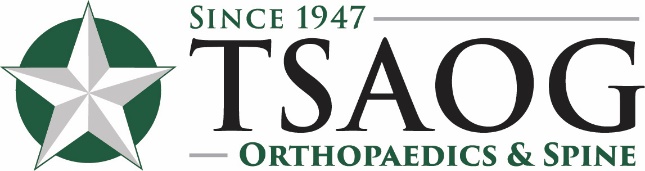 April 13, 2022Dear Patient, This letter will inform you that Sean Shahrestani, MD is no longer practicing with TSAOG Orthopaedics & Spine. Our records indicate that you were treated by Dr. Shahrestani within the past two years. If you are currently scheduled for a follow up appointment, our office is in the process of contacting you to reschedule with another provider within our Group. If you would like to schedule or reschedule an appointment, please contact our scheduling team 210-281-9595 and they will be happy to assist you. Your medical records will continue to be available from:TSAOG Orthopaedics & Spine400 Concord Plaza DriveSan Antonio, Texas 78216Telephone (210) 804-5400  If you wish to obtain a copy of your records or have your records transferred to another physician outside the Group, please contact us at 210-804-5400, we are happy to assist you. If you elect to continue your care with another physician within our Group, your records will be available without further action from you. If you have any questions about your records or treatment, please contact us. Sincerely,TSAOG Orthopaedics & Spine